	MĚSTO ŽATEC	USNESENÍ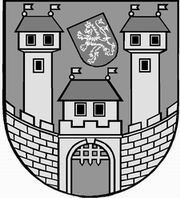 	z 	1	. jednání Rady města Žatce 	konané dne	9.1.2017Usnesení č. 	1   /17	-	16  /17	   1/17	Schválení programu	   2/17	Zvukový záznam	   3/17	Kontrola usnesení	   4/17	Dodatek č. 3 k pojistné smlouvě č. 1200100044 o pojištění majetku města s 	pojišťovnou VZP, a.s.	   5/17	Stanovisko obce ve smyslu zákona č. 111/2006 Sb. o pomoci v hmotné 	nouzi	   6/17	Smlouva o zajištění dopravní výchovy	   7/17	Přijetí sponzorského daru	   8/17	Protokol o výsledku veřejnosprávní kontroly Základní škola Žatec, nám. 	28. října 1019, okres Louny	   9/17	Protokol o výsledku veřejnosprávní kontroly Mateřská škola Žatec, 	Otakara Březiny 2769, okres Louny	  10/17	Informace o investičních akcích	  11/17	Územní studie krajiny ORP Žatec	  12/17	Pronájem pozemku z majetku státního podniku Lesy České republiky, s. p.	  13/17	Záměr města pronajmout pozemky z majetku města v k. ú. Žatec	  14/17	Správa nemovitostí	  15/17	Zpráva o vyřizování petic a stížností za rok 2016	  16/17	Vzdání se funkce tajemníka Městského úřadu Žatec	   1/17	Schválení programuRada města Žatce projednala a schvaluje program jednání rady města.									 T:  9.1.2017	O:	p.	NOVÁKOVÁ	   2/17	Zvukový záznamRada města Žatce schvaluje pořízení zvukového záznamu k materiálu „Žatecká teplárenská, a.s. – provedení auditu“.									 T:  9.1.2017	O:	p.	NOVÁKOVÁ	   3/17	Kontrola usneseníRada města Žatce projednala a bere na vědomí kontrolu usnesení z minulých jednání rady města a dále Rada města Žatce schvaluje opravu textu usnesení č. 575/16 ze dne 12.12.2016  Uzavření nájemní smlouvy – byty v DPS a to tak, že nahrazuje původní text „v DPS U Hřiště 2512“ textem „v DPS U Hřiště 2513“.	T:	9.1.2017	O:	p.	VAJDA	   4/17	Dodatek č. 3 k pojistné smlouvě č. 1200100044 o pojištění majetku města	 s pojišťovnou VZP, a.s.Rada města Žatce projednala a schvaluje znění Dodatku č. 3 k pojistné smlouvě č. 1200100044 o pojištění majetku města s pojišťovnou VZP, a.s. a ukládá starostce města tento dodatek podepsat.	T:	15.1.2017	O:	p.	ŠMERÁKOVÁ	   5/17	Stanovisko obce ve smyslu zákona č. 111/2006 Sb. o pomoci v hmotné 	nouziRada města Žatce pověřuje vedoucí odboru sociálních věcí Městského úřadu Žatec, Mgr. Kamilu Sulíkovou, ke sdělení stanoviska ve smyslu § 33 odst. 6 zákona č. 111/2006 Sb., o pomoci v hmotné nouzi, ve znění pozdějších předpisů, příslušnému Úřadu práce ČR.	T:	10.1.2017	O:	p.	SULÍKOVÁ	   6/17	Smlouva o zajištění dopravní výchovyRada města Žatce projednala a schvaluje smlouvu na zajištění dopravní výchovy dětí ve městě Žatci se společností Autoškola Janouš s.r.o. na období od 01.01.2017 do 31.12.2017 za cenu 150,00 Kč/hod. bez DPH.	T:	20.1.2017	O:	p.	DOBRUSKÝ	   7/17	Přijetí sponzorského daruRada města Žatce projednala žádost ředitelky Mateřské školy Žatec, Otakara Březiny 2769, okres Louny Mgr. Ludmily Jurášové a dle § 27 odst. 5 písm. b) zákona č. 250/2000 Sb., o rozpočtových pravidlech územních rozpočtů, ve znění pozdějších předpisů, souhlasí s přijetím sponzorského daru od Českého atletického svazu, Diskařská 2431/4, 169 00 Praha 6, IČ: 00539244, pro potřeby mateřské školy, a to sadu sportovních pomůcek v hodnotě 19.138,00 Kč.	T:	30.1.2017	O:	p.	HAVELKA	   8/17	Protokol o výsledku veřejnosprávní kontroly Základní škola Žatec, nám. 	28. října 1019, okres LounyRada města Žatce bere na vědomí protokol o výsledku veřejnosprávní kontroly hospodaření s veřejnými prostředky u příspěvkové organizace Základní škola Žatec, 28. října 1019, okres Louny.	T:	9.1.2017	O:	p.	HAVELKA	   9/17	Protokol o výsledku veřejnosprávní kontroly Mateřská škola Žatec, 	Otakara Březiny 2769, okres LounyRada města Žatce bere na vědomí protokol o výsledku veřejnosprávní kontroly hospodaření s veřejnými prostředky u příspěvkové organizace Mateřská škola Žatec, Otakara Březiny 2769, okres Louny.	T:	9.1.2017	O:	p.	HAVELKA	  10/17	Informace o investičních akcíchRada města Žatce bere na vědomí informaci o investičních akcích.									 T:  9.1.2017	O:	p.	OPPELOVÁ	  11/17	Územní studie krajiny ORP ŽatecRada města Žatce projednala a schvaluje zpracování „Územní studie krajiny ORP Žatec“ za předpokladu získání finančních prostředků z IROP.Dále Rada města Žatce schvaluje podání žádosti o dotaci z programu z Integrovaného regionálního operačního programu (IROP), specifický cíl: 3.3 - podpora pořizování a uplatňování dokumentů územního rozvoje pro akci „Územní studie krajiny ORP Žatec“.Současně Rada města Žatce ukládá odboru rozvoje a majetku města vypsání veřejné zakázky na zhotovitele „Územní studie krajiny ORP Žatec“ a pro žádost o dotaci z Integrovaného regionálního operačního programu.	T:	31.3.2017	O:	p.	OPPELOVÁ	  12/17	Pronájem pozemku z majetku státního podniku Lesy České republiky, 	s. p.Rada města Žatce schvaluje uzavření nájemní smlouvy o nájmu pozemku p. p. č. 1400/2 ostatní plocha o výměře 28 m2 v k. ú. Žatec se státním podnikem Lesy České republiky, s. p., se sídlem Přemyslova 1106/19, Hradec Králové, IČ: 42196451 na dobu určitou do 31.12.2021, za roční nájemné ve výši 392,00 Kč bez DPH.	T:	21.1.2017	O:	p.	OPPELOVÁ	  13/17	Záměr města pronajmout pozemky z majetku města v k. ú. ŽatecRada města Žatce ukládá odboru rozvoje a majetku města zveřejnit po dobu 15 dnů záměr města pronajmout ze svého majetku část pozemku p. p. č. 2716/2 ostatní plocha dle GP č. 6298-74/2016 ze dne 29.06.2016 nově označen jako 2716/16 o výměře 3.864 m2 nezapsaný v katastru nemovitostí a p. p. č. 2716/9 ostatní plocha o výměře 31 m2 vše v k. ú. Žatec společnosti HP-PELZER s.r.o., se sídlem Pod Kyjovem 349/18, Radčice, 322 00 Plzeň, IČ 40524604, na dobu neurčitou, za nájemné ve výši 5,50 Kč/m2/měsíčně.	T:	16.1.2017	O:	p.	OPPELOVÁ	  14/17	Správa nemovitostíRada města Žatce schvaluje uzavření dodatku č. 22 k mandátní smlouvě ze dne 25.04.1994 ve znění dodatků č. 1 – 21, uzavřené s p. Vladimírem Martinovským, IČ 10438891, Realitní kancelář MPR.									 T:  16.1.2017	O:	p.	OPPELOVÁ	  15/17	Zpráva o vyřizování petic a stížností za rok 2016Rada města Žatce bere na vědomí zprávu o vyřizování petic a stížností za rok 2016 v souladu s čl. 16, odst. 3 Pravidel pro přijímání a vyřizování petic a stížností.									 T:  9.1.2017	O:	p.	HAMOUSOVÁ	  16/17	Vzdání se funkce tajemníka Městského úřadu ŽatecRada města Žatce bere na vědomí vzdání se Ing. Bc. Petra Vajdy, MPA výkonu funkce tajemníka Městského úřadu Žatec a to k datu 09.01.2017.Dále Rada města Žatce pověřuje od 10.01.2017 výkonem všech práv a povinností vyplývajících z výkonu funkce tajemníka Městského úřadu Žatec Ing. Helenu Šmerákovou a to do doby, než bude tato funkce obsazena novým tajemníkem Městského úřadu Žatec.Rada města Žatce ukládá v souladu se zákonem č. 312/2002 Sb., o úřednících územních samosprávných celků a o změně některých zákonů, starostce města, aby vyhlásila výběrové řízení na obsazení funkce tajemníka Městského úřadu Žatec a zároveň o této skutečnosti informovala ředitele Krajského úřadu Ústeckého kraje.	T:	9.1.2017	O:	p.	HAMOUSOVÁ	 Místostarostka	Místostarosta	 Jana Nováková	Jaroslav ŠpičkahlasůHamousováNovákováŠpičkaHladkýKrčmárikMalířováŘáhapro6omluvena//////proti-zdržel se-hlasůHamousováNovákováŠpičkaHladkýKrčmárikMalířováŘáhapro6omluvena//////proti-zdržel se-hlasůHamousováNovákováŠpičkaHladkýKrčmárikMalířováŘáhapro6omluvena//////proti-zdržel se-hlasůHamousováNovákováŠpičkaHladkýKrčmárikMalířováŘáhapro6omluvena//////proti-zdržel se-hlasůHamousováNovákováŠpičkaHladkýKrčmárikMalířováŘáhapro6omluvena//////proti-zdržel se-hlasůHamousováNovákováŠpičkaHladkýKrčmárikMalířováŘáhapro5omluvena/////proti-zdržel se1/hlasůHamousováNovákováŠpičkaHladkýKrčmárikMalířováŘáhapro6omluvena//////proti-zdržel se-hlasůHamousováNovákováŠpičkaHladkýKrčmárikMalířováŘáhapro6omluvena//////proti-zdržel se-hlasůHamousováNovákováŠpičkaHladkýKrčmárikMalířováŘáhapro6omluvena//////proti-zdržel se-hlasůHamousováNovákováŠpičkaHladkýKrčmárikMalířováŘáhapro6omluvena//////proti-zdržel se-hlasůHamousováNovákováŠpičkaHladkýKrčmárikMalířováŘáhapro6omluvena//////proti-zdržel se-hlasůHamousováNovákováŠpičkaHladkýKrčmárikMalířováŘáhapro6omluvena//////proti-zdržel se-hlasůHamousováNovákováŠpičkaHladkýKrčmárikMalířováŘáhapro6omluvena//////proti-zdržel se-hlasůHamousováNovákováŠpičkaHladkýKrčmárikMalířováŘáhapro6omluvena//////proti-zdržel se-hlasůHamousováNovákováŠpičkaHladkýKrčmárikMalířováŘáhapro6omluvena//////proti-zdržel se-hlasůHamousováNovákováŠpičkaHladkýKrčmárikMalířováŘáhapro5omluvena/////proti-zdržel se1/